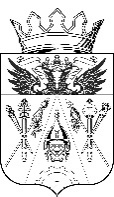 АДМИНИСТРАЦИЯ ВЕРХНЕПОДПОЛЬНЕНСКОГОСЕЛЬСКОГО ПОСЕЛЕНИЯ                                                     РАСПОРЯЖЕНИЕ10.05.2016                                                № 39                              х. ВерхнеподпольныйО назначении ответственного лица, ответственного за сверку адресов в государственных информационных системах ФИАС и ГИС ЖКХ        В целях организации и осуществления муниципального жилищного контроля на территории Верхнеподпольненского сельского поселения, в соответствии с Жилищным кодексом Российской Федерации, Федеральным законом от 06.10.2003 № 131-ФЗ «Об общих принципах организации местного самоуправления в Российской Федерации», Федеральным законом от 21.07.2014 № 209-ФЗ «О государственной информационной системе жилищно-коммунального хозяйства», руководствуясь Уставом Верхнеподпольненского сельского поселения   1. Назначить ответственным за сверку адресов в государственных информационных системах ФИАС и ГИС ЖКХ – главного специалиста Администрации Верхнеподпольненского сельского поселения Денежную И.В.   2. Разместить данное Распоряжение на официальном сайте Верхнеподпольненского сельского поселения.     3. Контроль за исполнением постановления возложить на заместителя Главы Администрации Верхнеподпольненского сельского поселения – Дашкову И.С.Глава Верхнеподпольненскогосельского поселения                                                                                   Т.Н. Терских